Circolare n. 106  Camporeale   19/03/2021Ai Docenti della Scuola dell'Infanzia della Scuola Primaria della Scuola Secondaria di 1°gradoLoro sede Oggetto: XV Concorso Nazionale “Tricolore Vivo”” - A.Ge. Regione Sicilia. L’A.Ge. Associazione Italiana Genitori della Regione Sicilia, con la collaborazione della Città Metropolitana di Palermo, il CeSVoP Centro di Servizi per il Volontariato di Palermo, indicono per l’a.s. 2020/2021 il XV Concorso Nazionale “Tricolore Vivo”, sull’art. 29 della Costituzione “La Repubblica riconosce i diritti della famiglia come società naturale fondata sul matrimonio”, rivolto a tutte le scuole italiane di ogni ordine e grado della Regione Sicilia e delle altre Regioni d’Italia. L’obiettivo è di sensibilizzare il mondo della scuola alla conoscenza della Carta Costituzionale, dell’Inno nazionale e al rispetto del nostro Tricolore. Si allega bando.Gli elaborati dovranno pervenire in presidenza  entro il 29 marzo 2021.Il DIRIGENTE SCOLASTICO		F.to Dott. Patrizia Roccamatisi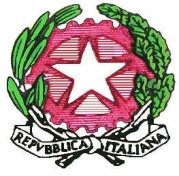 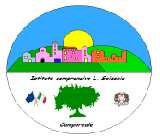 Istituto Comprensivo “Leonardo Sciascia” di CamporealeCon sezioni staccate in Grisì e RoccamenaC.M. PAIC840008 - C.F. 80048770822 Piazza delle Mimose s.n.c.90043 Camporeale (Pa) Tel/Fax 0924-37397                   paic840008@istruzione.it - icleonardosciascia.edu.it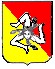 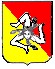 